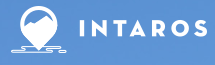 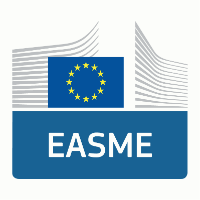 INTAROS Review Meeting 21/09/20189h30 - 16h30 CET Covent Garden Building, 11/190 room COV2, Place Rogier 16, B-1210 Brussels, BelgiumThe meeting is expected to end at 16.30. It might end earlier or we might have a delay so please be ready to stay until 17.00. AGENDAAGENDAAGENDATimeTopicSpeaker09:00Registration – experts desk – COV A1 - Participants are expected to arrive 15 min. before the start of the meeting at the registration desk (IDcard/passport is required). Please ask for Olivia ZIANE (phone number 74464).Registration – experts desk – COV A1 - Participants are expected to arrive 15 min. before the start of the meeting at the registration desk (IDcard/passport is required). Please ask for Olivia ZIANE (phone number 74464).9.30 – 9.45Welcome/Tour de table/AgendaGaëlle Le Bouler, EASME, Project Adviser9.45 – 10.00INTAROS – General overview of the project achievements Stein SANDVEN, NERSC10.00 – 10.30WP1 -  Achievements + Q&A Erik Buch, EuroGOOS and Stein Sandven, NERSC10.30 – 11.00WP2 – Achievements + Q&A Roberta Pirazzini, FMI11.00 – 11.30Coffee break11.30 – 12.00WP3 – Achievements + Q&AAgnieszka Beszczynska-Möller, IOPAN12.00 – 12.20WP4 – Achievements + Q&AFinn Danielsen, NORDECO12.20 – 14.00Lunch break – sandwich lunch offered by EASME Lunch break – sandwich lunch offered by EASME 14.00 – 14.15WP5 -  Achievements + Q&APedro Gonçalves, Terradue14.15 – 14.30WP6 - Achievements + Q&AWP6 has not started, S. Sandven will give brief overview of the work starting in month 2514.30 – 14.50WP7 - Achievements + Q&ADonatella Zona, University of Sheffield14.50 – 15.10WP8 - Achievements + Q&AKjetil Lygre, NERSC15.10 – 16.15Open discussion Open discussion 16.15 – 16.30 Follow up actions and conclusionsGaëlle Le Bouler, EASME, Project Adviser